العين والرؤية.العين والرؤية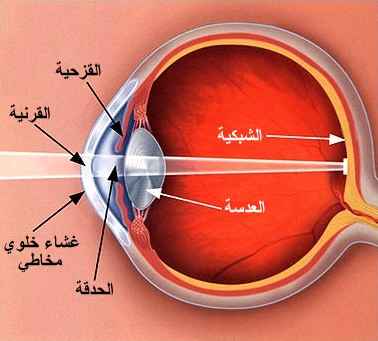 الجزء الخارجيالجزء الخارجيهي الجزء العضلي الخارجي من العين، مهمته حماية العين مما حولها.أ الجفون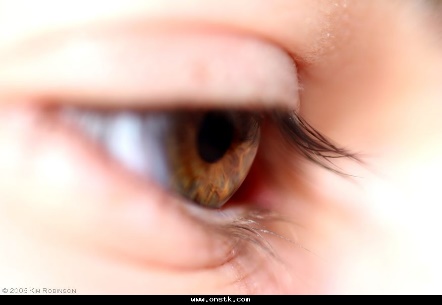 سلسلة من الشعر تتصل بأطراف الجفون، وهي تقوم بحماية العين الداخلية. ب- الرموش: 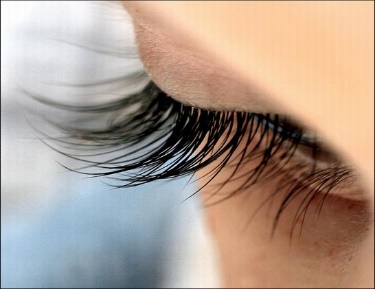 الجزء الداخليالجزء الداخليجسم شفاف في مقدمة بياض العين الذي يعرف بالصلبة يسمح بنفاذ الضوء الى داخل العين.أ- القرنية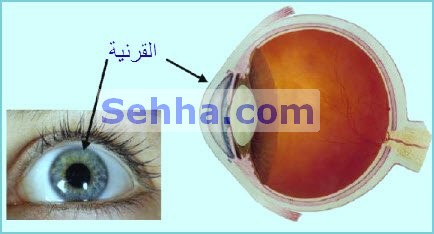 الجزء الملون من عين الانسان، فمنه البني والعسلي والأزرق والأخضر وغيرها.ب- القزحية: 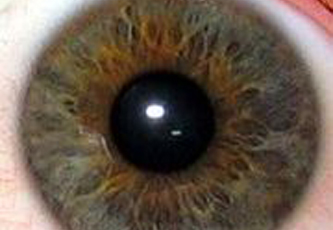 هو الجزء الذي يبدو قاتم اللون وسط القزحية.ج- البؤبؤ: 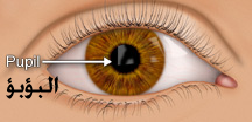 جسم شفاف يشبه العدسة المحدبة، ويقوم بتجميع الأشعة الضوئية على شبكة العين.د- العدسة: 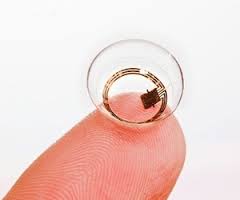 تبطن الجدار الداخلي للعين ويتجمع عليها الضوء.هـ- الشبكية: 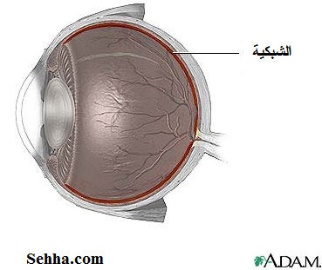 